科研系统上级到账财务入账通知单打印流程（2021年10月）1、进入OA系统中的“科研系统”：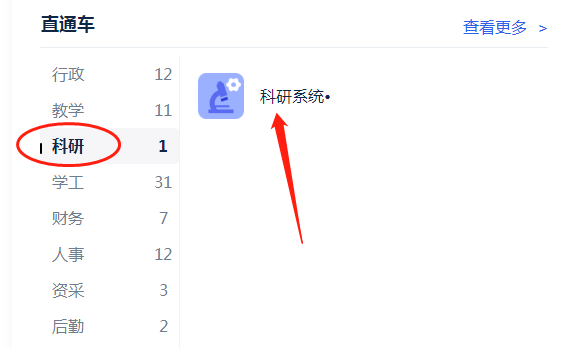 2、点击标题栏中的“入账办理”，然后点击“已认领”：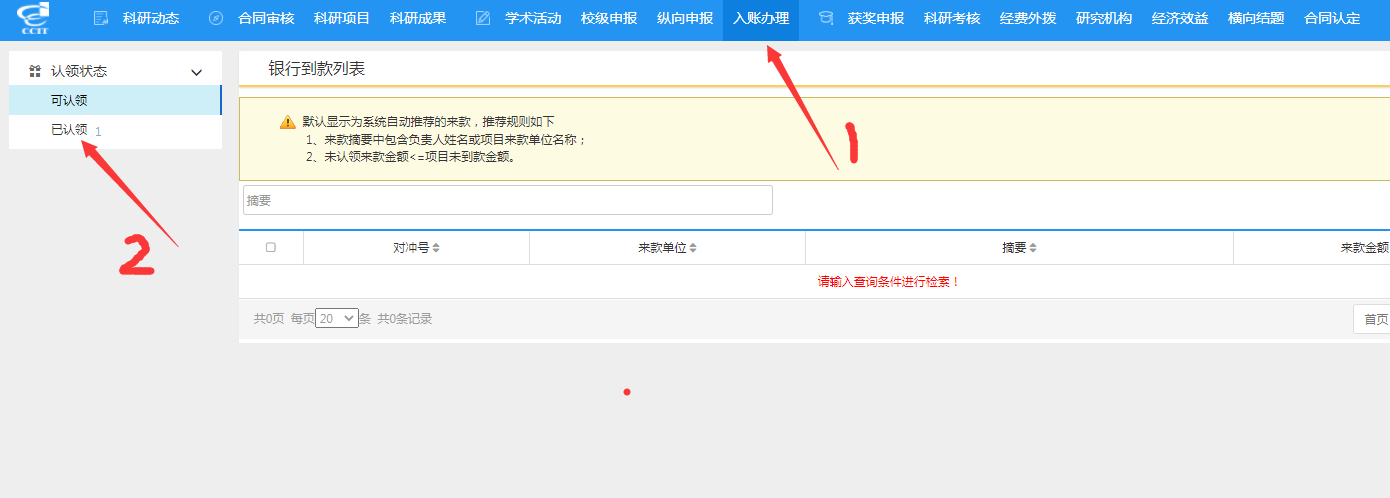 3、在新出来的界面点击最右列的“打印预览”：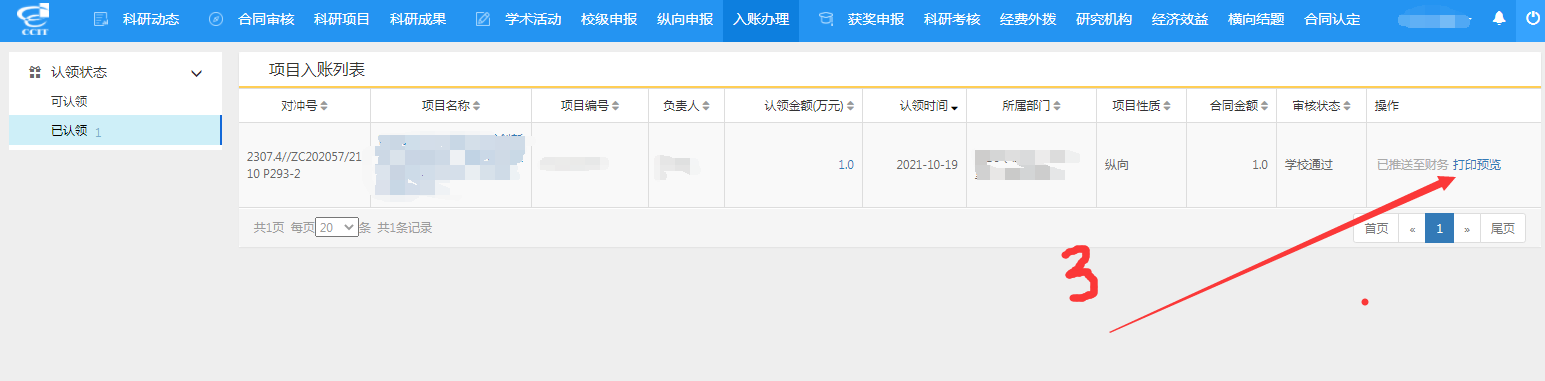 4、将预览的pdf版“入账通知单”打印。